Mail registration form and check made payable to Women’s Camp to:PO Box 22, Unity Maine, 04988Please see the Events page of our website for specific dates and fees.I would like to register for (Select all that apply):*For Spring Fling only, campers are responsible for bringing their own food for the weekend**For Summer Camp only, please select the days you will be at camp:For Fall and Winter events, please remember to bring a sandwich for Friday night’s dinner – Women’s Camp will provide the homemade soup and salad.At all events, contributions of salad items, bread, dessert or other communal dishes are greatly appreciated. Please let us know if you will be bringing something to share:If you are not a registered Girl Scout, please add $15 to cover your registration fee. Girl Scout registration forms will be provided for you at camp.Any questions? Email us at womenscamp@gmail.com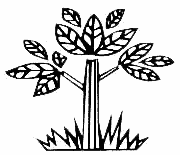 Women’s Camp RegistrationWomen’s Camp RegistrationWomen’s Camp RegistrationWomen’s Camp RegistrationWomen’s Camp RegistrationName:Address:Apt:CityState:Zip:PhoneDOB: MM/DD)Email:[  ]   Spring Fling * [  ]  Summer Camp**[  ]  Fall Weekend[  ]  Winter Getaway[  ]   Wed[  ]   Thurs[  ]   Fri[  ]   Sat[  ]   Sun[  ]   Mon[  ]   Tues[  ] I am not a registered Girl Scout and have added $15 to cover my registration[  ] I am not a registered Girl Scout and have added $15 to cover my registration[  ] I am not a registered Girl Scout and have added $15 to cover my registration[  ] I am currently registered with the Council